Publicado en Madrid el 20/05/2019 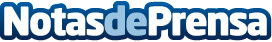 Publicado en España el libro de experiencias de éxito innovadoras de Responsabilidad Social CorporativaEl libro, de acceso gratuito y pionero en España en la documentación y relato de la actualidad de la Responsabilidad Social Corporativa, se presentará en las IV Jornadas de LA COMUNICACIÓN DEL VALOR, el día 23 de mayo a las 12:15 de la mañanaDatos de contacto:Instituto Internacional del Valor Compartido606848941Nota de prensa publicada en: https://www.notasdeprensa.es/publicado-en-espana-el-libro-de-experiencias Categorias: Nacional Comunicación Madrid Emprendedores Eventos Recursos humanos http://www.notasdeprensa.es